NEPAL SMARTWEED IN MOREAU LAKE STATE PARK INVASIVE SPECIES SURVEY 2019:Anna Kuhne and Lauren MercierType of Work Performed: Survey for Nepal Smartweed along Date: July 31st, 2019Address: Spire Falls Rd, ganesvoort, NY, 12831County: Saratoga County	Latitude and Longitude: 43.24058, -73.74556	Website: https://parks.ny.gov/parks/150 Lead Contact Information for Project: Lauren Mercier, Capital Mohawk PRISM Site Owner Contact Information: New York State Parks, Recreation, and Historic PreservationProject Description: A survey for Nepal smartweed was done along Spire Falls Road where a small patch of the plant was found. The Nepal Smartweed – single patch found on the side of the road that is not adjacent to the water. The patch could be easily removed manually.Invasive Species Present at (SITE NAME): Capital Mohawk PRISM Strongly Recommends Uploading Points into https://www.imapinvasives.org/Native Community Types: WetlandDominant Native Plants Present: Sugar Maple, Hemlock, OakSummary of Work Completed:Survey for Nepal Smartweed – a terrestrial invasive speciesRecommendations for the Future: Remove the single patch manually with gloves and shovels.Contact the Capital Mohawk Prism http://www.capitalmohawkprism.org/Figure 1. Map with the Nepal Smartweed point.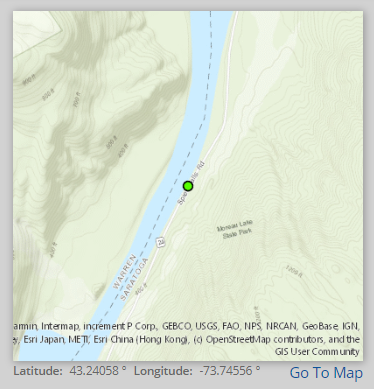 Figure 2. Nepal Smartweed found on Spire Falls Road in Ganesvoort, New York in Saratoga County. 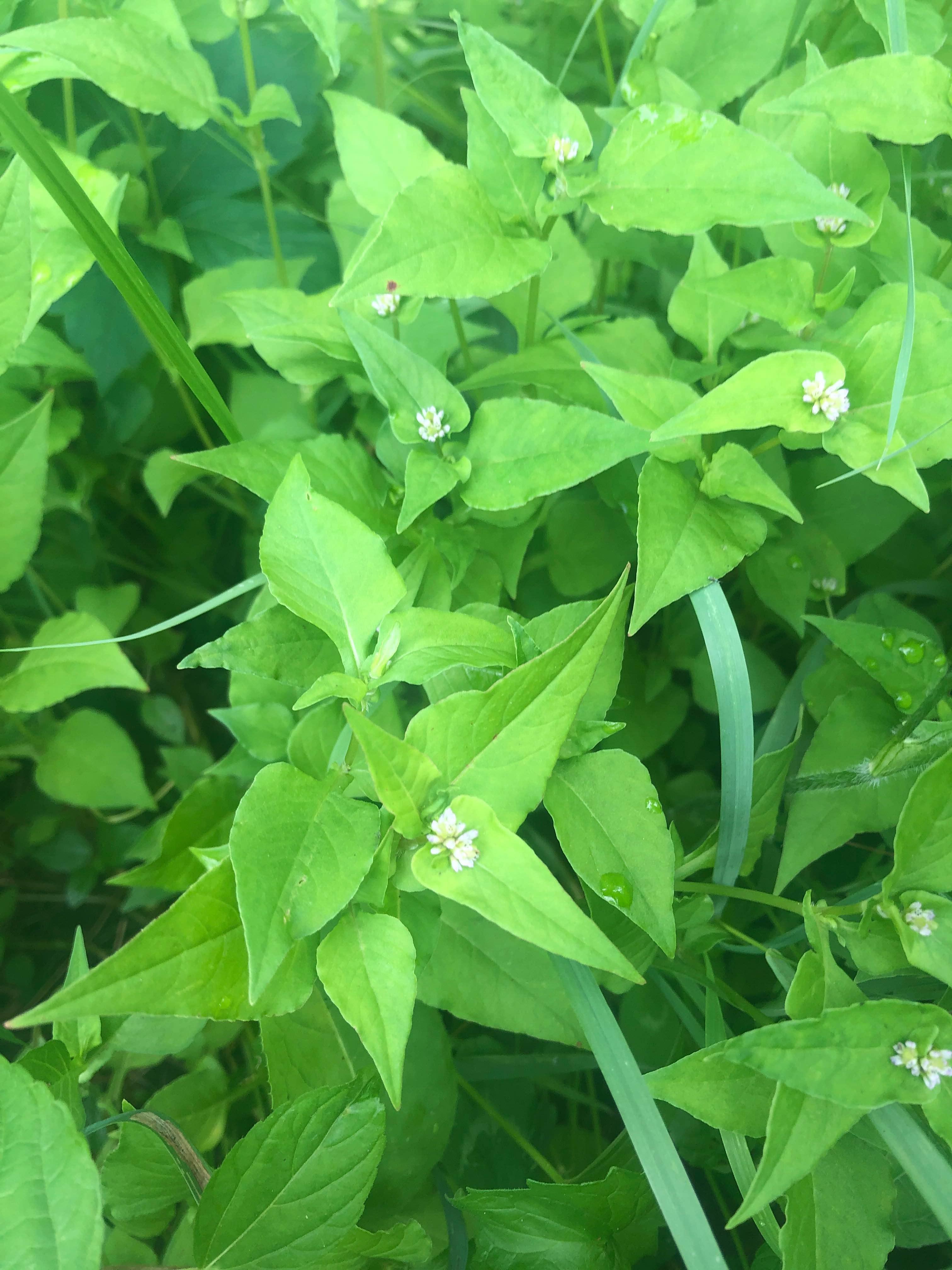 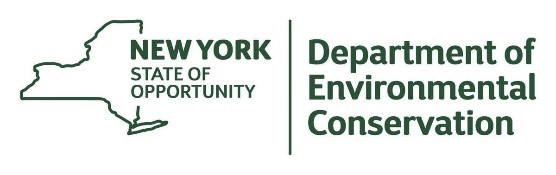 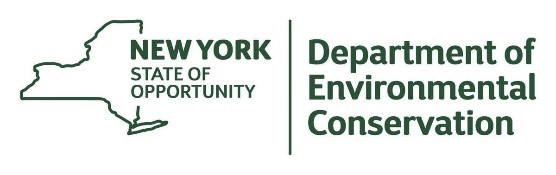 The New York State Department of Environmental Conservation provides financial support to The Capital Mohawk PRISM via the Environmental Protection Fund. Common NameScientific NameLocations (GPS)Growth TypePhenologyDistribution/  AbundanceNepal Smart Weed Persicaria nepalensis43.24058-73.74556HerbaceousFloweringSingle patch